DOMANDA PER L’INCLUSIONE NELLA GRADUATORIA PROVINCIALE DEGLI ASPIRANTI AD INCARICHI SU POSTI DI D.S.G.A.   A.S. 2022/23AVVERTENZALa compilazione del presente modulo di domanda avviene secondo le disposizioni previste dal D.P.R. 28 dicembre 2000, n. 445, "TESTO UNICO DELLE DISPOSIZIONI LEGISLATIVE E REGOLAMENTARI IN MATERIA DI DOCUMENTAZIONE AMMINISTRATIVA".I dati riportati dall'aspirante assumono valore di dichiarazioni sostitutive di certificazione rese ai sensi dell'articolo 46; vigono, al riguardo, le disposizioni di cui all'articolo 76 che prevedono conseguenze di carattere amministrativo e penale per l'aspirante che rilasci dichiarazioni non corrispondenti a verità.All’U.S.R. Emilia-Romagna - Ufficio X Ambito Territoriale di RavennaScadenza presentazione domanda il 16/09/2022 entro le ore 23:59Il/La sottoscritto/aCognome e Nome				Codice Fiscale ____ _________________________                                                                     Nato/a a	il		Recapito: Via 	_________________________	 Comune		Recapito telefonico			e-mail	 □  	Assistente Amministrativo con incarico a tempo indeterminato presso ________________________ prov. _________________ 	cod. meccanografico ____________________   □	incluso/a nelle Graduatorie di istituto di III fascia per la provincia di ______________________________ con punti __________		per il profilo di Assistente Amministrativoai fini della formulazione della graduatoria provinciale degli aspiranti ad incarichi su posti vacanti e/o disponibili di D.S.G.A.  per l’A.S.2022/23DICHIARAai sensi delle disposizioni previste dal D.P.R. n. 445/2000:SEZIONE A - TITOLI DI STUDIO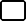 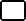 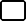 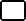     SEZIONE B - TITOLI DI SERVIZIO (punti 2 per ogni anno)Servizio di ruolo prestato in qualità di ASSISTENTE AMMINISTRATIVO dall’a.s. ______/______ all’a.s. ______/_______per anni ___________									            TOTALE sez. B - punti ___________SEZIONE C - CREDITI PROFESSIONALIC1 - INCARICHI svolti in sostituzione del RESPONSABILE AMMINISTRATIVO (punti 6 per ogni anno o frazione superiore a 6 mesi)C2 - INCARICHI svolti in sostituzione del DIRETTORE S.G.A. (punti 12 per ogni anno o frazione superiore a 6 mesi)TOTALE sez. C (C1 + C2) - punti  	TABELLA RIASSUNTIVA PUNTEGGIODICHIARA ALTRESI’□  di essere disponibile ad accettare l’incarico di DSGA presso l’Istituzione scolastica I.I.S. “Tonino Guerra” di Cervia□  di essere disponibile a ricoprire l’incarico di DSGA presso le Istituzioni scolastiche che si rendessero vacanti e/o disponibili per l’a.s.  2022/23Data __________________	FIRMA __________________________________	Anno ScolasticoIstitutodalalpuntiTotale C1Totale C1Totale C1Totale C1Anno ScolasticoIstitutodalalpuntiTotale C2Totale C2Totale C2Totale C2A - TITOLI DI STUDIOB - TITOLI DI SERVIZIOC - CREDITI PROFESSIONALITOTALE PUNTEGGIO